Уважаемые учащиеся и их родители (законные представители)!Повторно допускаются к сдаче ГИА-9 (в резервные сроки основного периода) в 2024 году: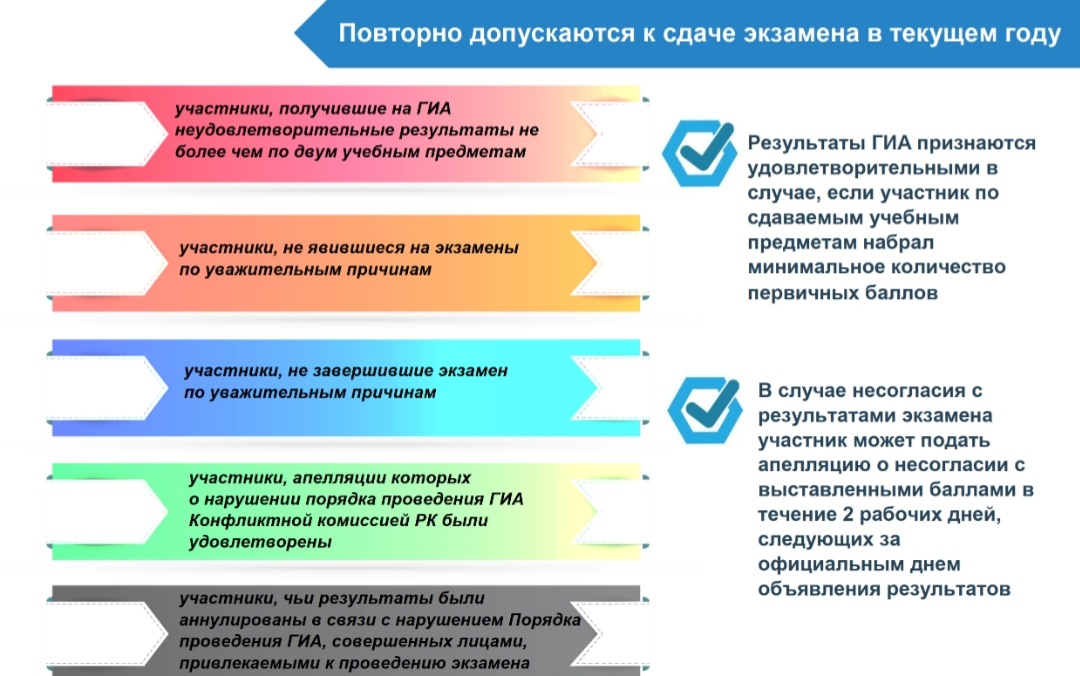 